Государственное учреждение - Отделение Фонда пенсионного 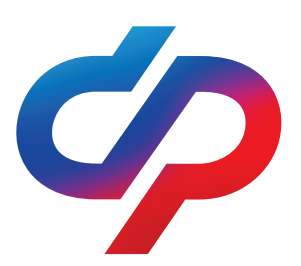 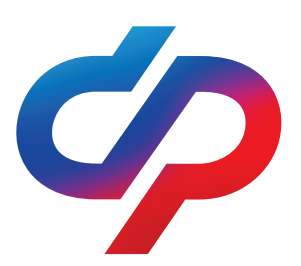 и социального страхования РФ по Новосибирской областиСоциальная доплата к пенсии неработающим пенсионерам в 2023 году Совокупный доход неработающих пенсионеров Новосибирской области в 2023 году будет не меньше 12 666 рублей благодаря социальной доплате к пенсии.Неработающим пенсионерам, чей совокупный доход ниже величины прожиточного минимума пенсионера, принятого в регионе, устанавливается социальная доплата к пенсии. До 2020 года данная социальная доплата была федеральной (ФСД), и её выплату осуществляли органы Пенсионного фонда России.Социальная доплата к пенсии может быть федеральной и региональной. В связи с тем, что величина прожиточного минимума пенсионера в Новосибирской области в целях установления социальной доплаты к пенсии областным Законом установлена выше, чем в целом по Российской Федерации, социальная доплата в нашем регионе является с 2020 года региональной, и ее осуществляют органы Министерства труда и социального развития Новосибирской области, а также центры социальной поддержки населения по месту жительства.С января 2022 года социальные доплаты к пенсии неработающим пенсионерам устанавливаются в беззаявительном порядке. Необходимые данные о получателях в Минтруд региона передает Отделение Социального фонда РФ по Новосибирской области.В 2023 году величина прожиточного минимума пенсионера для установления социальной доплаты к пенсии составляет 12 666 рублей – именно до этого показателя с помощью социальной доплаты к пенсии будет доводиться совокупный доход пенсионера.В текущем году продолжит действовать принятый в 2020 году механизм индексации: доходы неработающего пенсионера, которые включают в себя пенсии, соцвыплаты и некоторые другие меры поддержки (за исключением единовременных), сначала  доводятся социальной доплатой до прожиточного минимума, установленного в регионе, а затем повышаются на суммы проведенной индексации (как пенсии, так и ЕДВ).Таким образом, прибавка в результате индексаций устанавливается СВЕРХ прожиточного минимума пенсионера и не уменьшает доплату к пенсии.Пресс-служба Отделения СФР  